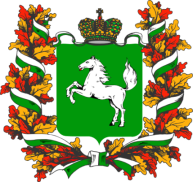 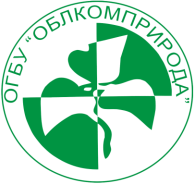 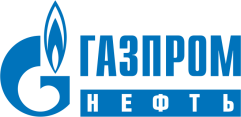 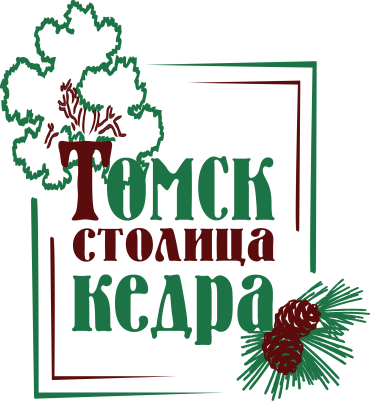 Информационное письмо о проведениимарафона экологических викторин "ProКедр"в рамках областного эколого-просветительского проекта "Томск - столица кедра"Мероприятие организовано с целью формирования экологической культуры учащихся, развития интереса к природе родного края и ее жемчужине - кедру, поощрения творческой и социальной активности учащихся.Организаторы: ОГБУ "Облкомприрода" и ООО "Газпромнефть-Восток" при поддержке Департамента природных ресурсов и охраны окружающей среды Томской области.К участию приглашаются команды учащихся 6-9 классов школ Кировского, Ленинского, Октябрьского и Советского районов города Томска, Каргасокского и Парабельского районов. Викторины проводятся в формате командной игры, не более 6 человек в команде. От школ каждого района принимаются  6 первых поступивших заявок (одна школа - одна заявка). Приветствуется название команды, фирменный стиль одежды ее участников. Викторины проводится с 16 ноября 2018 года по 14 декабря 2018 согласно графику проведения (приложение 1)Участникам будет предложено три блока вопросов, объединенных темой кедра: устные вопросы, видеовопросы, картинки-вопросы. Команда, участники которой наберут наибольшее количество баллов, становится абсолютным победителем и награждается дипломом и призами от организаторов. Все участники получают сертификат участника. Заявки принимаются до 16 ноября 2018 года по адресу электронной почты: chaturova@green.tsu.ru с пометкой "викторина". Форма заявки в Приложении 2 к информационному письму. По вопросам организации и проведения марафона экологических викторин "ProКедр" обращаться к руководителю проекта "Томск - столица кедра" Чатуровой Наталье Алексеевне, 8 (3822) 90 39 28.Приложение 1График проведения марафона экологических викторин "ProКедр" в рамках областного эколого-просветительского проекта "Томск - столица кедра"(16 ноября - 14 декабря 2018 года)Приложение 2Наименование ОУ ____________________________________________________Заявка на участие в марафоне экологических викторин "ProКедр" (в рамках областного проекта "Томск - столица кедра")Наименование команды _________________________________________________Подпись руководителя учреждения ____________________   /ФИО                            МП1.16 ноября            10:00-12:00     Участники:            школьники 6-9 классов г. Томска (Октябрьский район)  г. Томск, ул. Нахимова, д. 13а, стр.12.23 ноября                               10:00-12:00     Участники:            школьники 6-9 классов г. Томска (Ленинский район)г. Томск, ул. Нахимова, д. 13а, стр.13.30 ноября                  Участники:            школьники 6-9 классов Каргасокского и Парабельского районовС. Каргасок, с. Парабель4.7 декабря                 10:00-12:00  Участники: школьники  6-9 классов г. Томска (Кировский район)г. Томск, ул. Нахимова, д. 13а, стр.15.14 декабря      10:00-12:00Участники:            школьники 6-9 классов г. Томска (Советский район)г. Томск, ул. Нахимова, д. 13а, стр.1N п/пФ.И.О. участника команды(полностью)ДатарожденияучастникаКлассФ.И.О. руководителя, (полностью) контактный телефон, должность